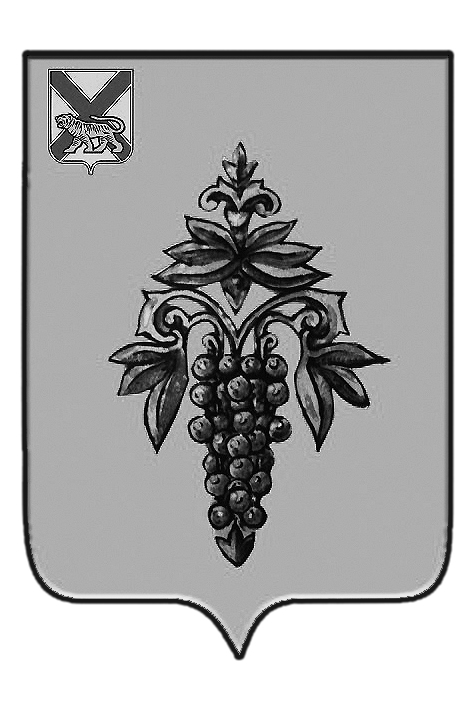 ДУМА ЧУГУЕВСКОГО МУНИЦИПАЛЬНОГО РАЙОНА Р  Е  Ш  Е  Н  И  ЕНа основании экспертного заключения правового департамента Администрации Приморского края от 10 марта 2015 года № 144-эз «на решение Думы Чугуевского муниципального района от 12 июля 2007 года № 511 «Денежное содержание муниципальных служащих органов местного самоуправления Чугуевского муниципального района» (в редакции решений Думы Чугуевского муниципального района от 30.11.2007 № 594, 28.03.2008 № 641, 29.08.2008 № 739, 26.09.2008 № 742, 07.10.2011 № 144-НПА, 23.10.2012 № 243-НПА, 30.09.2013 № 353-НПА, 09.12.2014 № 480-НПА, 26.12.2014 № 545-НПА, 05.02.2015 № 558-НПА), в соответствии со статьей 16 Устава Чугуевского муниципального района, Дума Чугуевского муниципального районаРЕШИЛА:	1. Принять решение Думы Чугуевского муниципального района «О внесении изменений в решение Думы Чугуевского муниципального района от 12 июля 2007 года № 511 «Денежное содержание муниципальных служащих органов местного самоуправления Чугуевского муниципального района» (в редакции решений Думы Чугуевского муниципального района от 30.11.2007 № 594, 28.03.2008 № 641, 29.08.2008 № 739, 26.09.2008 № 742, 07.10.2011 № 144-НПА, 23.10.2012 № 243-НПА, 30.09.2013 № 353-НПА, 09.12.2014 № 480-НПА, 26.12.2014 № 545-НПА, 05.02.2015 № 558-НПА)».	2. Направить указанное решение главе Чугуевского муниципального района для подписания и опубликования.	3. Настоящее решение вступает в силу со дня его принятия.ДУМА ЧУГУЕВСКОГО МУНИЦИПАЛЬНОГО РАЙОНА Р  Е  Ш  Е  Н  И  ЕПринято Думой Чугуевского муниципального района «24» апреля 2015 годаСтатья 1. Внести в решение Думы Чугуевского муниципального района от 12 июля 2007 года № 511 «Денежное содержание муниципальных служащих органов местного самоуправления Чугуевского муниципального района» (в редакции решений Думы Чугуевского муниципального района от 30.11.2007 № 594, 28.03.2008 № 641, 29.08.2008 № 739, 26.09.2008 № 742, 07.10.2011 № 144-НПА, 23.10.2012 № 243-НПА, 30.09.2013 № 353-НПА, 09.12.2014 № 480-НПА, 26.12.2014 № 545-НПА, 05.02.2015 № 558-НПА) следующие изменения:1.1. в пункте 4 части 1 статьи 1 слова «определяется представителем нанимателя (работодателя)» заменить словами «устанавливается решением Думы Чугуевского муниципального района»;1.2. в части 7 статьи 1 слова «определяется Работодателем» заменить словами «устанавливается решением Думы Чугуевского муниципального района»;1.3. часть 1 статьи 3 изложить в следующей редакции «Настоящее решение вступает в силу со дня его официального опубликования, но не ранее 01 октября 2007 года».Статья 2.Настоящее решение вступает в силу со дня его официального опубликования.«29» апреля 2015 г.№ 588 – НПА От 24.04.2015г.№  588 О внесении изменений в решение Думы Чугуевского муниципального района от 12 июля 2007 года № 511 «Денежное содержание муниципальных служащих органов местного самоуправления Чугуевского муниципального района» (в редакции решений Думы Чугуевского муниципального района от 30.11.2007 № 594, 28.03.2008 № 641, 29.08.2008 № 739, 26.09.2008 № 742, 07.10.2011 № 144-НПА, 23.10.2012 № 243-НПА, 30.09.2013 № 353-НПА, 09.12.2014 № 480-НПА, 26.12.2014 № 545-НПА, 05.02.2015 № 558-НПА)О внесении изменений в решение Думы Чугуевского муниципального района от 12 июля 2007 года № 511 «Денежное содержание муниципальных служащих органов местного самоуправления Чугуевского муниципального района» (в редакции решений Думы Чугуевского муниципального района от 30.11.2007 № 594, 28.03.2008 № 641, 29.08.2008 № 739, 26.09.2008 № 742, 07.10.2011 № 144-НПА, 23.10.2012 № 243-НПА, 30.09.2013 № 353-НПА, 09.12.2014 № 480-НПА, 26.12.2014 № 545-НПА, 05.02.2015 № 558-НПА)Председатель ДумыЧугуевского муниципального района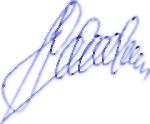 П.И.ФедоренкоО внесении изменений в решение Думы Чугуевского муниципального района от 12 июля 2007 года № 511 «Денежное содержание муниципальных служащих органов местного самоуправления Чугуевского муниципального района» (в редакции решений Думы Чугуевского муниципального района от 30.11.2007 № 594, 28.03.2008 № 641, 29.08.2008 № 739, 26.09.2008 № 742, 07.10.2011 № 144-НПА, 23.10.2012 № 243-НПА, 30.09.2013 № 353-НПА, 09.12.2014 № 480-НПА, 26.12.2014 № 545-НПА, 05.02.2015 № 558-НПА)Глава Чугуевского муниципального района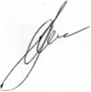 А.А.Баскаков